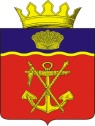 АДМИНИСТРАЦИЯКАЛАЧЕВСКОГО  МУНИЦИПАЛЬНОГО  РАЙОНАВОЛГОГРАДСКОЙ  ОБЛАСТИПОСТАНОВЛЕНИЕот «29» 12.2015 г.   № 1277О ВНЕСЕНИИ ИЗМЕНЕНИЙ В ПОСТАНОВЛЕНИЕ АДМИНИСТРАЦИИ КАЛАЧЕВСКОГО МУНИЦИПАЛЬНОГО РАЙОНА ОТ 17.04.2015 № 484 «ОБ УТВЕРЖДЕНИИ ПОЛОЖЕНИЯ ОБ ОПЛАТЕ ТРУДА РАБОТНИКОВ МУНИЦИПАЛЬНОГО БЮДЖЕТНОГО УЧРЕЖДЕНИЯ «КОМПЛЕКСНЫЙ ЦЕНТР СОЦИАЛЬНОГО ОБСЛУЖИВАНИЯ МОЛОДЕЖИ» КАЛАЧЕВСКОГО МУНИЦИПАЛЬНОГО РАЙОНА ВОЛГОГРАДСКОЙ ОБЛАСТИ»В соответствии с Трудовым Кодексом РФ, Федеральным законом от 06.10.2003 № 131-ФЗ "Об общих принципах организации местного самоуправления в Российской Федерации", Приказом Минздравсоцразвития РФ от 29.05.2008 № 247 «Об утверждении профессиональных квалификационных групп общеотраслевых должностей руководителей, специалистов и служащих», в целях проведения организационно-штатных мероприятий МБУ «КЦСОМ», п о с т а н о в л я ю:Приложение 1 «Базовые (минимальные) размеры окладов по профессиональным квалификационным группам работников МБУ «Комплексный центр социального обслуживания молодежи» Калачевского муниципального района», утвержденноеПостановлением администрации Калачевского муниципального района от 17 апреля 2015 года № 484 «Об утверждении Положенияоб оплате труда работников муниципального бюджетного учреждения «Комплексный центр социального обслуживания молодежи»Калачевского муниципального района Волгоградской области, изложить в новой редакции согласно Приложению 1.2. Настоящее Постановление вступает в силу с 1 января 2016 года и подлежит официальному опубликованию.Глава  администрации Калачевского муниципального района                                                   С.А. ТюринПриложение 1к Постановлению администрации Калачевскогомуниципального района от «29»12.2015 г. № 1277БАЗОВЫЕ (МИНИМАЛЬНЫЕ) РАЗМЕРЫ ОКЛАДОВ ПО ПРОФЕССИОНАЛЬНЫМКВАЛИФИКАЦИОННЫМ ГРУППАМ РАБОТНИКОВ МБУ «Комплексный центр социального обслуживания молодежи» Калачевского муниципального района №Наименование квалификационной группы, квалификационного уровня, профессии (должности)Базовый (минимальный) размер оклада, рублей1.Профессиональные квалификационные группы  общеотраслевых профессий рабочих(в соответствии с Приказом Минздравсоцразвития России от 29 мая 2008 г. № 248н «Об утверждении профессиональных квалификационных групп общеотраслевых профессий рабочих»)Профессиональные квалификационные группы  общеотраслевых профессий рабочих(в соответствии с Приказом Минздравсоцразвития России от 29 мая 2008 г. № 248н «Об утверждении профессиональных квалификационных групп общеотраслевых профессий рабочих»)Профессиональная квалификационная группа"Общеотраслевые профессии рабочих первого уровня"Профессиональная квалификационная группа"Общеотраслевые профессии рабочих первого уровня"1.1. 1 квалификационный уровень:                                                                        1.1.1.Уборщик служебных  помещений35522.Профессиональные квалификационные группы общеотраслевых должностей руководителей, специалистов   и служащих(в соответствии с Приказом Минздравсоцразвития России от 29 мая 2008 г. № 247н «Об утверждении профессиональных квалификационных групп общеотраслевых должностей руководителей, специалистов и служащих»)Профессиональные квалификационные группы общеотраслевых должностей руководителей, специалистов   и служащих(в соответствии с Приказом Минздравсоцразвития России от 29 мая 2008 г. № 247н «Об утверждении профессиональных квалификационных групп общеотраслевых должностей руководителей, специалистов и служащих»)2.1.Профессиональная квалификационная группа «Общеотраслевые должности служащих второго уровня»Профессиональная квалификационная группа «Общеотраслевые должности служащих второго уровня»1 квалификационный уровень:2.1.1.Специалист по работе с молодежью56822.1.2.Специалист по социальной работе с молодежью56824 квалификационный уровень:2.1.3.Ведущий специалист по работе с молодежью62152.2Профессиональная квалификационная группа «Общеотраслевые должности служащих третьего уровня»Профессиональная квалификационная группа «Общеотраслевые должности служащих третьего уровня»1 квалификационный уровень:2.2.1Программист 56002.2.2.Юрисконсульт52003.Профессиональная квалификационная группа «Должности педагогических работников»(в соответствии с Приказом Минздравсоцразвития РФ от 26.08.2010 N 761н "Об утверждении Единого квалификационного справочника должностей руководителей, специалистов и служащих, раздел "Квалификационные характеристики должностей работников образования")Профессиональная квалификационная группа «Должности педагогических работников»(в соответствии с Приказом Минздравсоцразвития РФ от 26.08.2010 N 761н "Об утверждении Единого квалификационного справочника должностей руководителей, специалистов и служащих, раздел "Квалификационные характеристики должностей работников образования")2 квалификационный уровень:3.1.Социальный педагог56483.2.Педагог - организатор54034 квалификационный уровень:3.3.Ведущий методист10000